The Mobile STEaM LabScience Summer School Program 2024Scholarship Application & Recommendation FormSummer Scholarship Guidelines:Applicants are evaluated without regard to race, religion, sex, or physical ability.Funding is limited and scholarships are not guaranteed to all applicants.Please fill out one form per child.Scholarships will be awarded based on need.Applicants must be between the ages of 7-12.Applicants must have transportation to and from the Elks Lodge.Attach a copy of your most recent tax return.Need-based Application: Demonstrated financial need based on household income relative to number of family members.The applicant stated herein is applying to receive a scholarship to attend a weeklong science program at the Elks Lodge featuring The Mobile STEaM Lab (MSL). Your candid assessment of the applicant’s interest in learning, character, and attitude will help inform our decision.To share this program with as many children as possible, MSL will offer a 100% scholarship based on the financial need of the applicant’s family. We wish to serve the largest number of campers with funding reserved for financial assistance. All requests submitted to MSL are confidential and are only used to determine financial need. Incomplete or late applications will not be considered.In addition, we ask that you select three camps in which you are interested. If awarded a scholarship and your first choice is not available, we will do our best to place you in another of your preferred programs. Please be sure to fill out the entire application with the correct dates and names of programs. For a complete program schedule, visit http://www.themobilesteamlab.org. Applications must be received by May 15, 2024, to be considered.Summer Program PreferencesApplicant’s Name: ___________________________________________________________ Age: ________ Grade: __________How do you know the applicant? ____________________________________________________________________________How long have you known this applicant? ____________________________________________________________________In comparison to other students within the same age group, please rate the above-named applicant in terms of the following categories by placing an “X” in the appropriate box: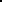 Is there anything else you would like to add in support of this applicant’s consideration for selection to receive this scholarship? You may attach a separate s page, if needed.____________________________________________________________________________________________________________________________________________________________________________________________________________________________________________________________________________________________________________________________________Printed Name of Primary Provider: ___________________________________________________________________________Home Address: _____________________________________________________________________________________________Place of Employment: ______________________________________________________________________________________Job Title: ___________________________________________________________________________________________________Annual Household Income: Please indicate your total annual household income from all sources (including wages, interest income, investments, alimony, child support, social security, public assistance).           Below $ 20,000            $ 20,001 - $ 30,000            $ 30,001 - $ 40,000            $ 40,001 - $ 50,000            $ 50,001 - $ 60,000            Over $ 60,000Are there any extenuating circumstances, permanent or temporary, that make financial assistance necessary at this time? ____________________________________________________________________________________________________________________________________________________________________________________________________________________________________________________________________________________________________________________________________________________________________________________________________________________________________________________________________________________________________________________________________________________________Email Address: _____________________________________________________________________________________________Phone Number: ____________________________________________________________________________________________Signature: __________________________________________________________________________________________________Date: ______________________________________________________________________________________________________Please return this completed form via email to themobilesteamlab@gmail.com by May 15, 2024.Incomplete or late applications will not be considered.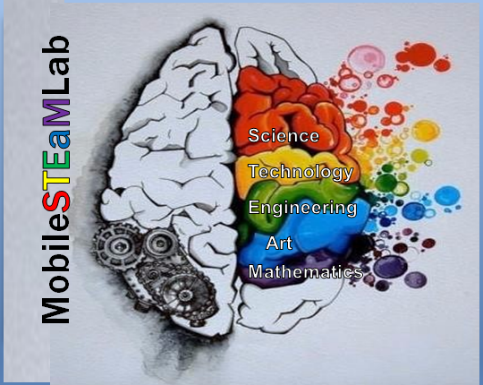 Camp Name / Dates1st Choice2nd Choice3rd ChoiceBelow AverageAverageAbove AverageN/APositive AttitudeMotivation to LearnResponsible/MatureConcern/Respect for OthersCreativity and/or Interest in STEAM